2021届北京丰台区高一上学期化学期末考试试题答案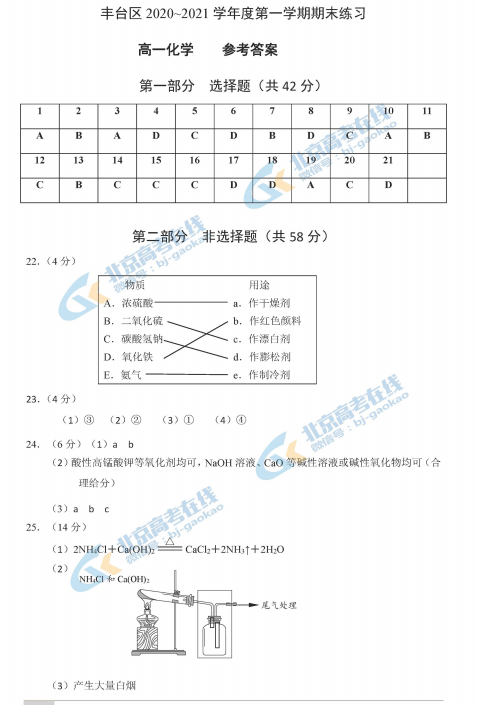 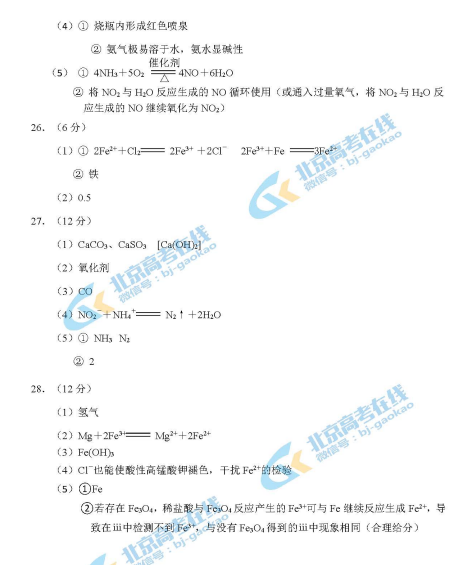 